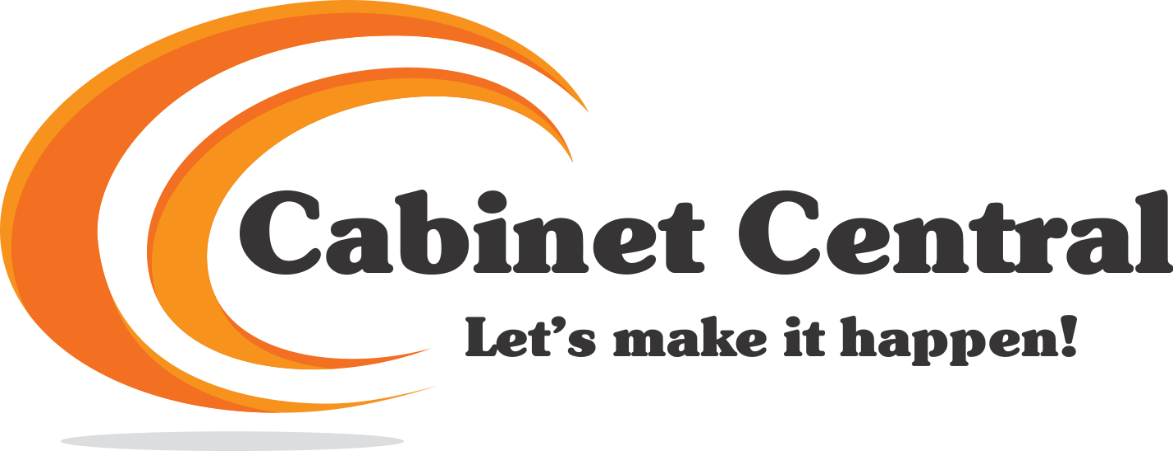 Job Description: CNC Operator (overhead computer numerically controlled router)Pay: ($15.00 starting)Hours: Full Time 40 hours per week + extra hours neededLocation: 41 Anson Ave. AmherstLanguages: EnglishEducation: Highschool or GED EquivalentExperience: Employer is willing to provide training but would consider training in the following areas to be strong assets: a) cabinetry experience/knowledge, b) cabinetry assembly, placement, measurements/dimensions; c) computer skills and operations of programs such as Microsoft Suite, Gmail Suite, Adobe Acrobat. Security and Safety: Bondable, Criminal Record CheckWork Conditions: Fast-paced environment, work under pressure, attention to detail.Who we are looking for: Great time management skills and a person who is organized.  Someone with strong numeracy skills and high level of computer skills.  A person who is a good communicator, can work within a small team and has an eye for detail.   Someone who can maintain a positive attitude and problem solve on the go.  A person who is willing to learn and take direction. Someone who wants to be a team player. Position needed to be filled as soon as possibleVia email:  tim@cabinetcentral.caOnly those selected for interviews will be contacted. No phone calls please.   